æभूमे ufpFkflnsf s[ifs ;~hfn -;+rfng tyf Joj:yfkg sfo{ljlw_ @)८०Æकार्यपालिका प्रस्तुत मितिः २०८०।०५।०६कार्यपालिकाबाट स्वीकृत मितिः  २०८०।०५।०६k[i7e"dL Mभूमे ufpFkflnsf leq /x]sf s[lif ljsf;df ;+nUg ;/f]sf/jfnf lgsfox?n] ;+of]hg dfkm{t o; ufpFmsf] jf:tljs s[lifsf ;Defjgf tyf r'gf}tLx? ljin]z0f ug{ ;xh x'G5 . ufpFkflnsf leq ;Lldt ;fwg ;|f]t, ;"rgf, k|fljlws hgzlSt cflbaf6 s[lif ljsf;df k|of{Kt 6]jf k'Ug] ;Defjgf Go"g /x]sf] 5 . o; cj:yfdf xfdLn] s[lif If]q;+u cfa4 lgsfox?sf] ;+nUgtf / ;xefuLtfdf ;"rgf k|jfx,hgr]tgf, tYofª\s ;+sng, sfo{qmd dfu, of]hgf 5gf}6 sfo{qmd ;~rfng, ahf/Ls/0f tyf cg'udgdf ;xlhs/0f ug'{sf ;fy} l;ldt s[lif k|fljlwssf] sfo{Ifdtf a[l4 u/L al9 eGbf al9 ;]jf k|jfx tyf s[ifssf] dfu ;lx tl/sfn] ;Da]fwg u/]sf] x'g'kb{5 . s[lifsf] j[xt tyf ;dfj]zL ljsf;sf nflu / o; ufpFkflnsfsf] aflif{s s[lif gLltdf pNn]v ePcg'?k s[lif pBdL, s[ifs ;d"x, s[ifs ;xsf/L tyf cGo ;/f]sf/jfnf ;+nUg s[lif ;~hfn dfkm{t s[lif ;"rgf k|jfx tyf k|ljlw k|rf/ k|;f/ u/L sfo{qmd k|efjsf/L ?kn] ;+rfng ug{ jfG5gLo ePsfn] æकृषक ;~hfn -;+rfng tyf Joj:yfkg sfo{ljlw_ @)*)Æ :jLs[t ul/ nfu' ul/Psf] 5 .Kl/R5]b–!k|f/lDes M!= ;+lIfKt gfd / k|f/De Ms_ of] sfo{ljlwsf] gfd æकृषक ;~hfn -संचालन तथा व्यवस्थापन sfo{ljlw_ @)*) Æ /x]sf] 5 .v_ of] sfo{ljlw भूमे ufpFsfo{kflnsfsf] a}7saf6 lg0f{o eP kZrft भूमे ufpFkflnsf If]q e/ nfu' x'g]5 .@= kl/efif M ljifo jf k|;+un] csf]{ cy{ gnfu]df o; sfo{ljlwdfs_ æufpFkflnsfÆ eGgfn] भूमे ufpFkflnsf a'‰g'kb{5 .v_ æj8f ;~hfnÆ eGgfn] j8f :t/df u7g ePsf] s[lif ;~hfn a'‰g'kb{5 .u_ æufpF;~hfnÆ eGgfn] ufpFkflnsf :t/df u7g ePsf] s[lif ;~hfn a'‰g'kb{5 .3_ æ;~hfnÆ eGgfn] s[lifdf cfj4 ;/f]sf/jfnf ;+nUg ;+:Yff a'‰g'kb{5 .ª_ æljifout कृषक ;~hfnÆ eGgfn] ljz]if s[lif jfnL a:t'df ;+nUg /x]sf s[ifsx?sf] ;~hfn a'‰g'kb{5 . r_ æ;b:oÆ eGgfn] s[ifs ;~hfnsf ;b:onfO{ hgfpFb5 .5_ “s[lif zfvf"” eGgfn] ufpFkflnsfsf] s[lif ;]jf s]Gb| nfO{ hgfpb5 .5_ æ;/f]sf/jfnfÆ eGgfn] s[lif pkh pTkfbs, s[lif ;d"x, s[lif ;xsf/L, s[lif ;fdfu|L ljt/s, s[lif pkh ljqm]tf, s[lifdf cfa4 ;+3 ;+:yf cflb ;+nUg 6f]nL a'‰g'kb{5 .h_ æ;]jf s]Gb|Æ eGgfn] ufpFkflnsfsf] s[lif/kz' z]jf s]Gb| a'‰g'kb{5 .#= p2]Zo Mo; sfo{ljlwsf] p2]Zo b]xfo adf]lhd /x]sf] 5 .!= ufpFkflnsf leq s[lif/kz' ljsf;df cfjZos kg]{ s[lif/kz' sfo{qmd dfu ;+sng ug]{ ufpF If]q leq x'g ;Sg] ;Defljt Joj;flos s[lif pTkfbg tyf cfjZos sfo{qmdsf] klxrfng ug]{ .@=ufpFkflnsfaf6 ;+rflnt s[lif sfo{qmd sfof{Gjog ug]{ ;+rflnt  sfo{qmdsf] cg'udg ug]{ tyf k[i7kf]if0f lbg] .#= ufpFkflnsfnfO{ s[lif/kz' z]jfs]Gb| ;+u ;DalGwt gLlt lgdf{0fdf ;xof]u ug]{ .kl/R5]b–@;~hfn ;fwf/0f ;b:otf tyf sfo{ ;~hfn u7g$= ;~hfnsf] ;b:o M;~hfndf cfa4 x'gsf] nflu s[lif ;~hfnsf] ;b:otf lng'kg]{5 . ;~hfnsf] ;b:otf b'O{ k|sf/sf] x'g]5 .s_ JolSt ;b:o           v_ ;+:yf ;b:os_ JolSt ;b:oM j8f leq s[lif/पशु  Joj;fo ub}{ cfPsf s[ifs, s[lif ;fdfu|L ljt/s, ahf/Ls/0fdf ;+nUg JolSt x'g'kb{5 .v_ ;+:yf ;b:oM ljlwjt ;+:yf btf{ u/L ;+:yfut ?kdf s[lif ;d"x÷s[lif ;xsf/L÷kmd{÷sDkgL dfkm{t j8f leq s[lif Joj;fo ub}{ cfPsf] ;+:yf x'g'kb{5 .%= ;~hfnsf] ;fwf/0f ;b:osf] nflu lgj]bg M  ;~hfndf cfa4 /xg rfxfg]n] cg';"rL -!_ sf] 9fFrfdf j8f :t/Lo s[lif ;~hfn ;dIf lgj]bg k]z ug'{kg]{5 .^=j8f :t/Lo s[ifs ;~hfn l;kmf/L; M != j8f :t/Lo कृषक ;~hfnn] lgj]bs s[ifsnfO{ ;~hfnsf] ;fwf/0f ;b:osf] nflu j8f :t/Lo कृषक ;~hfnn] lg0f{o ;lxt l;kmf/L; ug]{5 / s[lif/पशु सेवा केन्द्रn] l;kmf/L;sf] cfwf/df cg';"rL -@_ sf] 9fFrf cg';f/ k|df0f–kq pknAw u/fpg] 5 .@= bkmf $,%,& df h];'s} n]lvPsf] ePtfklg gofF ;~hfn u7g ubf{ ax'dtsf cfwf/df ;b:o rog ul/g]5 .&_ k|df0f–kq gljs/0f / ;fwf/0f ;b:otf z'Ns Mk|To]s ;fwf/0f ;b:on] j8f :t/Lo s[lif ;~hfnsf] ;b:otf lng'kg]{5 / k|To]s b'O{ jif{sf] z'?df ;fwf/0f ;b:otfsf] k|df0f–kq gljs/0f u/fpg'sf ;fy} ;b:otf z'Ns a'emfpg' kg]{ 5 . 					     s= JolQm ;b:o ?= ५०. Kf|lt jif{                     v=;+:yf ;b:o z'Ns jfkt ?= १)). k|lt jif{                     u=Gfljs/0f ;b:o z'Ns jfkt ?=%). k|lt jif{                     3=;+:yf ;b:o z'Ns jfkt ?= !)). k|lt jif{*_ j8f :t/Lo कृषक ;~hfn sfo{;ldlt u7g MufpFkflnsfsf] k|To]s j8fdf e]u, jfnL, s[lifsf ljleGg If]q ;d]l6g] ul/ j8f sfof{nosf] ;xof]udf s[lif pkh pTkfbs, कृषक ;d"x, s[lif ;xsf/L, s[lif ;fdfu|L ljt/s, s[lif pkh ljqm]tf, s[lifdf cfa4 ;+3 ;+:yf cflb nfO{ kqrf/ ul/ e]nf u/fO{ cfjZostf cg';f/ ## k|ltzt dlxnf ;xefuLtf clgjfo{  /xg]ul/  & b]lv ( ;b:o ;Ddsf] lgDgfg';f/sf] j8f :t/Lo कृषक ;~hfn sfo{ ;ldlt u7g ul/g]5 . . d'Vo tLg kbx?df slDtdf ! hgf dlxnf x'g'kg]{5 .  ;+of]hs —               ! hgf  ;x ;+of]hs —           ! hgf  ;lrj —                 ! hgf  ;x ;lrj —             ! hgf  sf]ifWoIf —              ! hgf  ;b:o —                @ b]lv $ hgf;+/Ifs jf ;Nnfxsf/ ;ldltdf j8f cWoIf jf lghn]  l;kmf/L; u/]sf] j8f ;b:o / j8f If]q x]g]{ s[lif k|fljlws x'g]5g\ .(_ j8f :t/Lo कृषक ;~hfn sfo{ ;ldlt 5gf}6 k|s[of Ms= 5gf}6 ;ldltM j8f कृषक ;~hfn lgDgfg';f/sf] tLg ;b:on] ;xhLs/0f ug]{5 M    != j8f cWoIf    @= s[lif k|ljlws tyf kz' ;]jf k|fljlws/कृषि अधिकृत    #= j8f ;lrj v= j8f s[lif e]nfsf] ;"rgf 5gf}6 ;~hfnn] Go"gtd !% lbg cuf8L j8f s[lif e]nfsf] ;"rgf ug]{5 / e]nfdf pkl:yt ePsf] ;fwf/0f ;b:ox?af6 s[lif ;~hfn sfo{;ldlt rog x'g]5 .!)_ ;~hfndf /x]/ sfo{ ug{ cfjZos Go"gtd of]Uotf Mकृषक ;~hfn JolStut ;b:osf] nflu JoflStut lgj]bg tyf ;+:yfut ;b:osf] nfuL ;+:yfsf ;b:osf] d+h'/Lgfdf dfq .:+jd;]jfsf] efjgf eO{ lgZjfy{ ;]jf ug{ dg ePsf] .!* jif{ pd]/ k'/f ePsf] g]kfnL gful/s .;DalGwt If]qleq slDtdf @$ cfgf If]qdf s[lif pTkfbg ub}{ cfPsf] jf s[lif ;fdfu|L ljqmL ljt/0f ePsf] jf ahf/Ls/0f u/]sf] jf s[lif tflnd k|fKt JolSt .s'g} klg ;/sf/L lgsfodf sfo{/t gePsf] .ufpFkflnsf leq /x]sf ;fj{hflgs lgsfonfO{ ltg'{kg]{ s/ jf dx;'n afFsL g/x]sf] .j8f ;ldltn] cfjZos b]v]df lgjf{lrt ufpF ;b:o ;ldlt s[ifs ePsf] eP ;~hfnsf] ;+of]hs aGg afwf kg]{5}g .sfo{ ;~rfngdf /xL ;xof]u ;'¥opg rfx]df ;~hfnsf ;b:on] cg';"rL–# cg';f/sf] ;"rs kq eg'{kg]{5 .!!_ k|df0f–kq pknAw u/fpg] M 5gf}6 ePsf] sfo{ ;~hfn kbflwsf/Lx?nfO{ cg';"rL @ adf]lhdsf] k|df0f–kq pknAw u/fO{g]5 / j8f :t/Lo कृषक ;~hfnnfO{ k|df0f–kq k|bfg ul/g]5 .!@_ uf=kf= s[lif ;Ghfnsf nflu ;b:o k7fpg] Mj8f :tl/o कृषक ;~hfnsf] klxnf] a}7sn] 5gf]6 ePsf kbflwsf/Lx? Jff ;b:ox? dWo] af6 Ps hgf uf=kf= :tl/o कृषक ;~hfnsf] nflu lg0f{o ul/ ufpFkflnsfsf] s[lif सेवा केन्द्रमा l;kmfl/; ul/ k7fpg] .!#_ j8f कृषक ;~hfnको  sfo{;ldltsf] sfd, st{Jo / clwsf/ Mj8f :t/df /x]sf s[ifs, s[ifs ;d"x, s[ifs ;xsf/L, gLlh kmd{ tyf cGo ;/f]sf/jfnf ;+u ;dGjo ul/ j8f :t/df ;du| s[lif tyf kz' ljsf;sf] of]hgf tof/L ug]{  .ufpkflnsf af6 s[lif tyf kz' ;+u ;DalGwt s'g} sfo{ tf]s]df lhDd]jf/L ;fy sfo{ ;DkGg ug]{ .j8f jf;L s[ifsx?nfO{ k|fKt ;"rgf k|jfx ug]{ j8f sfof{noaf6 कृषक ;~hfnsf] JolStut jf ;+:yftu ;fwf/0f ;b:otf k|df0f–kq pknAw u/fpg ;xof]u ug]{ .;fwf/0f ;b:osf] k|df0f k|q gljs/0f ug]{  .s[lif tyf kz' ljsf; sfo{qmdsf] sfof{Gjogdf cg'udg, lgl/If0f tyf k[i7kf]if0f k|bfg ug]{ .j8f :t/sf] afnL a:t'sf] ljj/0f cWofjlws ug]{ .ufpFkflns :t/Lo s[ifs ;~hfnnfO{ gLltut ?kdf ;'emfj k|bfg ug]{ .j8f :t/df s[lif ahf/, ;+sng s]Gb|, s:6d xfofl/+u s]Gb| cflb :yfkgf, ;~rfng tyf ;+/If0f ug]{ .j8f :t/df vfB ;'/Iffsf] ljZn]if0f ug]{ .ufpFkflnsfaf6 s[lif ;+u ;DaGwL s'g} sfo{ tf]s]df lhDd]jf/L tyf sfo{ ;DkGg ug]{ .j8fsf s[ifsx?sf] d'Vo d'Vo dfu ;+sng ul/ j8f ;ldlt, s[lif tyf kz' ;]jf zfvf dfkm{t ufpF sfo{kflnsfdf k]z ug]{j8f leq s[lif pTkfbg tyf kz'k+5Ldf k|fs[lts k|sf]k, /f]u, ls/f jf cGo s'g} sf/0f pTkfbgdf s'g} ;d:of cfPdf t'?Gt uf=kf= :tl/o s[lif ;Ghfn / s[lif tyf kz' ;]jf केन्द्रdf hfgsf/L u/fO{ ;dwfgsf] pkfo ug]{ u/fpg] .j8fdf s:tf] vfnsf] s[lif tyf kz'k+5Lx? Joj;flos ?kdf pTkfbg ug{ ;lsG5 . ufpFkflnsf s[lif ;GhfnnfO{ ;Nnfx lbg] .;fwf/0f ;b:otf jfktsf] jflif{s ;b:otf z'Ns ;+sng ul/ sf]ifdf hDdf ug]{ .Jf8f s[lif ;Ghfn sfo{;ldltsf] a}+s vftf dfkm{t sf]if ;Grfng ug]{ / sf]if n]vf kl/If0f u/fpg] j8f cWoIfaf6 sf]if vr{ sfo{ljlw :jLs[t u/fO{ sf]if Joj:yfkg ug]{ .j8f :t/df ufpFkflnsf jf s'g} cg'dlt k|fKt ;+3 ;:yfsf] cg'/f]wdf :yflgo s[ifsx?sf] nflu s[lif k|;f/ sfo{qmd ;Grfng ug]{ .!$_ ufpFkflnsf :t/Lo कृषक ;~hfn u7g Ms= ufpFkflnsf :tl/o कृषक ;+hfndf ( hgf ;b:o x'g]5g\ . h;df ufpFkflnsf leqsf gf} j6} j8f :tl/ कृषक ;+hfn sfo{ ;ldltaf6 Ps Ps hgf 5gf]6 eO{ cfpg]5g\ .;+of]hs  –              ! hgf;x ;+of]hs –           ! hgf;lrj –                 ! hgf;x ;lrj –              ! hgfsf]iffWoIf –              ! hgf                 ;b:o –                 @ b]lv  $ hgf;+/Ifs jf ;Nnfxsf/ ;ldltdf ufpFkflnsf cWoIf jf pkfWoIf / s[lif tyf kz ';]jf केन्द्र /xg]5g\ .v= ;ldltn] ;DalGwt If]qsf] ljz]if1 tyf cGo JolStnfO{  ;ldltsf] a}7sdf cfdGq0f ug{ ;Sg]5 .u= ufpFkflnsf :t/Lo s[lif ;~hfndf slDtdf ## k|ltzt dlxnf ;b:o gk'u]sf] cj:yfdf j8f :t/Lo s[lif ;~hfn dfkm{t yk dlxnf ;b:ox? dgf]gog ul/ k7fpg ;Sg]5 .3=;~hfn u7g tyf Ifdtf clea[l4sf] nflu ufpFkflnsfsf] s[lif tyf kz' ;]jf zfvfn] ;xlhs/0f ug]{5ª=ufpFkflnsf :tl/ कृषक ;~hfn u7g ubf{ dfly pNn]lvt gf} hgf ;b:ox? dWo] ;j{;Ddtaf6 ;+of]hs, ;x;+of]hs, sf]iffWoIf, ;lrj, ;x;lrj tyf ;b:ox? rog x'g]5g\ . olb ;j{;Ddtaf6 gePdf pNn]lvt gf} hgf ;b:ox? dWo]af6 ax'dlto k|0ffnLaf6 uf=kf= s[lif ;Ghfn u7g x'g]5 . !%_ ufpFkflnsf :t/Lo कृषक ;~hfn sfo{ ;ldltsf] sfd, st{Jo / clwsf/ M ufpFkflnsfnfO{ s[lif If]qsf] ljsf;sf] nfuL gLltut ?kdf ;'emfj lbg] .ufpFkflnsfsf] gLlt tyf sfo{qmdsf] th''{df ubf{ ;xsfo{ ug]{ .j8f :t/Lo कृषक ;~hfnaf6 ;+sng ePsf dfux?sf] ljZn]if0f ul/ dxTjk"0f{ sfo{sf] k|fyldstf tf]ls ufpFkflnsfdf cfjZos kxnsf] nflu l;kmf/L; ug]{ .ufpFkflnsfsf] s[lif sfo{qmd 5gf}6df ;xof]u ug]{ jf l;kmf/L; ug]{ .ufpFkflnsfaf6 s[lif;+u ;DalGwt sfo{x? Tff]s]df lhDd]af/L ;fy sfo{ ;DkGg ug]{ .ufpFkflnsfaf6 ;+rflnt s[lif sfo{qmdsf] cg'udg u/L÷u/fO{ e'QmfgLsf] nflu sfof{nodf l;kmf/L; ug]{ .ufpFkflnsf leq s[lif ljsf; tyf k|aw{gsf] nflu cfjZos kg]{ sfo{qmdsf] nflu ;DalGwt lgsfox?;+u ;dGjo ug]{ .j8f :t/af6 k|fKt ;"rgf tyf tYofª\ssf] cfwf/df ufpFsf] vfB ;'/Iff cj:yf ljZn]if0f ug]{ .!^_ j8f :t/Lo कृषक ;~hfn a}6s M ;ldlt u7g kZrft dfl;s ?kdf a:g]5 ;fy} j8f :t/Lo कृषक ;~hfnsf ;+of]hssf] cg'/f]wdf cfjZos cg';f/ a}7s a:g ;Sg]5 .!&_ ufpFkflnsf :t/Lo कृषक ;~hfn a}7s MufpFkflnsf :t/Lo कृषक ;~hfnsf] a}7s jif{df slDtdf tLg k6s a:g]5 . cfjZostf cg';f/ ufpFkflnsf :t/Lo कृषक ;~hfnsf] cfjxfgdf a:g ;Sg]5 .!*_ ;~hfn sfo{;ldlt btf{ M;~hfnsf] ljwfg tof/ u/L j8f :t/L कृषक ;~hfn ufpFkflnsf s[lif zfvfdf btf{ ug]{ / k|df0f–kq pknAw u/fpg'sf] ;fy} ;f]sf] hfgsf/L ;DalGw j8f sfof{nodf lbg'kg]{5 .Uff=kf= :tl/o s[lif ;Ghfn btf{ ufpFkflnsfsf] sfof{nodf ul/g]5 .!(_ ;~hfnsf] sfo{ ;ldltsf] cjlw Mj8f / ufpFkflnsf :t/Lo कृषक ;~hfn sfo{ ;ldltsf] cjlw @ jif{sf] x'g]5 . @ jif{ k|Zrft gofF sfo{ ;ldlt u7g ul/g]5 .@)_ lgoldt s[lif sfo{qmddf afwf gx'g] MufpFkflnsfaf6 ;Grflnt lgoldt s[lif tyf kz' sfo{qmd ;Grfngdf कृषक ;~hfn sf/0fn] dfq sfo{qmd ;+rfngdf afwf x'g] 5}g .@!_ sfo{ljlw ;+;f]wg McfjZostf cg';f/ ufpFsfo{kflnsfaf6 sfo{ ljlw ;+;f]wg ug{ ;lsg]5 . @@_ dfGo x'g]5 Mof] sfo{ ljlw :jLs[t x'g' k"j{ भूमे ufpFkflnsfsf ljleGg j8fx?df u7g eO ;s]sf j8f :tl/o कृषक ;~hfnx? O;} sfo{ ljlw cg';f/ u7g ePsf] dflgg] 5 .@#_ cfly{s kIf MufpFkflnsf dfkm{t j8f :t/Lo tyf ufpFkflnsf :t/Lo s[ifs ;~hfn a}7s tof/L tyf ;~rfng ubf{ b]xfo adf]lhdsf s[ofsnfkdf b]xfo adf]lhdsf] vr{ ug{ ;lsg]5 t/ cfjZostf cg';f/ clwstd vr{ ug{ ;lsg] /sd gj9\g] u/L h'g;'s} lzif{sdf pQm /sd vr{ ug{ ;lsg]5 .cg';"rL tyf k|df0f–kq 5kfO{ sfo{sf] nflu ufpFkflnsf s[lif/पशु सेवा केन्द्रn] cfjZos Joj:yf ug'{kg]{5 .cg';"rL –!;fwf/0f ;b:otsf] lgj]bg gd"gf                                                                     ldltM       ÷   ÷>L ;+of]hs Ho"j8f :t/Lo कृषs ;~hfn=============g+=j8f sfof{no==========भूमे upFkflnsf, खाबांगबगर, रुकुम पूर्व                      ljifoM कृषक ;~hfnsf] ;fwf/0f ;b:otf kfpF .dxf]bo,     pk/f]St ;DaGwdf d÷xfdL कृषक ;~hfn -संचालन तथा  व्यवस्थापन sfo{ljlw_ @)८० cg';f/ ;~hfnsf] ;fwf/0f ;b:osf] ?kdf /xL s[lif sfo{ ug{ OR5's /x]sf]n] tklzn ljj/0f v'nfO{ lgj]bg lbPsf] 5'÷5f} .tklzn,!= ;fwf/0f ;b:osf] k|sf/-lrgf] nufpg' xf];_s_ JolQm ;fwf/0f ;b:o              v_ ;+:yf ;fwf/0f ;b:o@= pknAw u/fO{OPsf] b:t'/ ?=============-j8f :t/Lo sfo{ ;~hfndf afemfpg]_#=JolQm ;fwf/0f ;b:on] pNn]v ug]{ MhDdf kl/jf/ ;+Vof===================dlxnf========k'?if============z}lIfs of]Uotf==========!* jif{ eGbf d'gLsf]=================!* jif{ eGbf dflysf]===========3/ d'nLsf] d'Vo k]zf ===========$=kl/jf/sf] gfddf /x]sf] hldg %= ;fn e/L ub} cfPsf] d'Vo Joj;fo M –s[lif, kz'kfng, s[lif ahf/Ls/0f, Joj;fo, ;]jf k|bfos, s[lif ;fdfu|L pTkfbs, Knfli6s 3/ ljj/0f ;d]t _^= ;+:yfut ;fwf/0f ;b:on] eg]{ M;:yfdf cfj4 3/kl/jf/ kl/jf/ ;Vof =========== dlxnf ========= k'?if ========== lgj]bssf] gfd M7]ufgf M6f]n M;Dk{s g= Mcg';"rL –@-;fwf/0f ;b:onfO{ pknAw u/fpg] k|df0f–kqsf] 9fFrf_भूमे upFkflnsfs[lif सेवा केन्द्रकृषक ;~hfnsf] ;fwf/0f ;b:otfsf]k|df0f–kqbtf{ g+=æभूमे ufpFkflnsf कृषक ;~hfn संचालन तथा व्यवस्थापन sfo{ljlw @)८०Æ cg';f/ tkfO{ >L=====================nfO{ ===========g+ j8fsf] JolQm÷;+:yf ;b:otfsf] of] k|df0f–kq pknAq u/fO{Psf] 5 .ldlt M@)८०÷   ÷========================;+of]hsj8f :t/Lo कृषक ;~hfn-gf]6=of] k|df0f–kq k|To]s @ jif{df gljs/0f ug'{kg]{5 ._Gljs/0fcg';"rL –#j8f÷ufpF sfo{ ;~hfndf /x]/ ;xof]u k'¥ofpg] rfxg] ;~hfn ;b:on] eg'{kg]{ ;"rs kqgfdMpd]/M7]ufgfM;+:yfut ;b:o eP ;+:ysf] gfdM;+:yfsf] 7]ufgfMTnsf ljj/0fdf pNn]v ug' xf]; .!= s[lif ;~hfnsf] JolQmut ;fwf/0f ;b:otf M          5         5}g@= ;+:yfut ;b:otfsf] nflu ;+:ysf] d+h'/L kq M        5         5}g#= kfl/>lds gx'g] o; sfo{;ldltdf lgM:jfy{ :jo;]jL efjgfn] sfo{ ;~hfndf a;L ;]jf ug{ dg M             5              5}$= xfn v]tL ub}{ cfPsf]s'n hldन Ms[lif pTkfbg Mkz' jf k+IfL kfng Maflif{s nufgL ? Ms'n cfDbfgL%=j8f leq /x]sf s[lif v]tL of]Uo hldg / kz'k+IfL kfngsf] af/]df sltsf] hfgsf/L x'g'x'G5 <s_ /fd|/L yfxf 5 .               v_ cln cln yfxf 5 .           u_ hfgsf/L 5}g .^= tkfO{n] ufpFkflnsf leq /x]sf s'g} ;fj{hlgs lgsfonfO{ ltg'{kg]{ b:t'/ afFsL 5 jf 5}g <-3/, hUuf, s/, dfnkf]t, ljB't, vfg]kfgL, 6]lnkmf]g cfbL_cg';"rL –$j8f :tl/o कृषक ;~hfn sfo{ ;ldltsf] nflu gd'gf k|df0f–kqभूमे  ufpFkflnsfufpFsfo{kflnsfsf] sfof{nos[lif सेवा केन्द्रj8f कृषक ;~hfn btf{ k|df0f–kqbtf{ g=                                                         ldlt Mo; भूमे ufpFkflnsf cGtu{t æ कृषक ;~hfn -संचालन तथा  व्यवस्थापन sfo{ljlw_ @)८०Æ cg';f/ j8f g= ============= sf] =========== kbflwsf/Lx? /x]sf] j8f :tl/o कृषक ;~hfn sfo{ ;ldltdf cf=j= ========= b]lv cf=j= ====================;Dd -@ jif{ sfo{sfnsf] nflu_ sfo{ ljlwdf pNn]v eP cg';f/ sfo{ ;ldlt ;Grfng ug'{x'g of] k|df0f–kq pknAw u/fPsf] 5 . =====================	=========================== zfvf k|d'v                                                  k|d'v k|zf;lso clws[tcg';"rL –%ufpFkflnsf :tl/o कृषक ;~hfnsf] nflu gd'gf k|df0f–kqभूमे ufpFkflnsfufpFsfo{kflnsfsf] sfof{nos[lif सेवा केन्द्रकृषक ;~hfn btf{ k|df0f–kqbtf{ g=                                                            ldlt Mo; भूमे ufpFkflnsf cGtu{t æ कृषक ;~hfn संचालन तथा  व्यवस्थापन sfo{ljlw @)८०Æ cg';f/============  ;b:oLo kbflwsf/L /x]sf] ufpFkflnsf :tl/o s[lif ;Ghfn sfo{ ;ldltdf cf=j= ========= b]lv cf=j= ====================;Dd -@ jif{ sfo{sfnsf] nflu_ sfo{ ljlw cg';f/ sfo{ ;ldlt ;Grfng ug'{x'g of] k|df0f–kq pknAw u/fPsf] 5 . =====================	=========================== zfvf k|d'v                                                           k|d'v k|zf;lso clws[t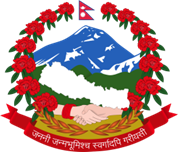 भूमे गाउँपालिकास्थानीय राजपत्र	खण्डः ८            संख्याः४                 मितिः२०८०/११/९	भागः२qm=;=lqmofsnfksf] ljj/0f clwstd vr{s}lkmot!tof/L vr{३०००/-@a}7s ;+rfng tyf :6]zg/L vr{१००००/-#cg'udg vr{५०००/-$e}k/L vr{२०००/-hDdf२००००/-qm=;=v]tIf]qkmnef8fdf lnPsf] hUufhDdf hUUffl;+lrt hUufcl;+lrt hUufs}lkmotl;=g=Joj;fosf] gfdxfnsf] cj:yf, If]qkmn, ;+Vof,;fOh v'nfpg]jflif{s nufgL ?=Jflif{s cfDbfgL ?=;xof]uL ;+:yf gljs/0f ldltDofb k'Ug] ldlt/l;b g+= / glj/0f z'Nsglj/0f ug]{ clwsf/Lsf] gfd / kbx:tfIf/sfof{nosf] 5fk